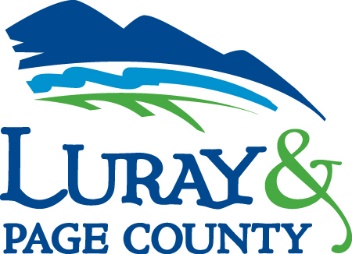 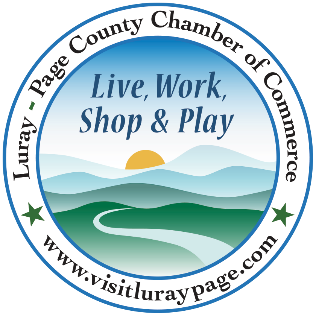 Luray-Page County Chamber of Commerce & Visitor Center18 Campbell Street, Luray, VA 22835Phone: (540) 743-3915 • Fax: (540) 743-3944www.visitluraypage.comNovember 2022 NewsletterThe Luray-Page County Chamber of Commerce's mission is to serve our members by promoting and supporting business and tourism throughout Page County. The Luray-Page County Chamber of Commerce's vision is to be the organization where our business community turns for leadership and resources.Chamber EventsWednesday, November 2nd, 11:30 AM-1:00 PMNon-Profit Council Our mission is to promote the sustainability and growth of the nonprofit organizations and strengthen their role in our community by helping nonprofits collaborate and communicate their mission, value, and engagement opportunities to Page County’s business community.  This committee provides non-profits an opportunity for information-sharing, trouble-shooting community-wide issues, identifying common solutions and grant opportunities, networking, educational presentations, training, and speakers, sharing of resources, and advocacy. We will meet every other month on the first Wednesday. Join us on Wednesday, November 2nd, at 11:30 AM-1:00 PM at Laurel Ridge Community College, 200 College Drive. Lunch will be catered by Main Street Bakery and Catering for $15 for Chamber member and $20 for potential chamber member. RSVP by Monday, October 31st, at (540) 743-3915 or events@luraypage.com. Saturday, November 5th, 2:00 PMAndrew Jackson School Ribbon CuttingJoin us on Saturday, November 5th at 2:00 PM to celebrate the opening of the Andrew Jackson School Museum. We’ll be cutting the ribbon at 2:00 PM and will be joined by members of the community that attended the school when it was open. Afterwards, everyone is invited to stick around and learn about this historic school. If you plan on attending, please RSVP by Friday, November 4th to events@luraypage.com or (540) 743-3915.Thursday, November 17th, 5:30-7:00 PMBusiness After Hours – Broad Porch CoffeeJoin us on Thursday, November 17th, from 5:30-7:00 PM for Business After Hours at Broad Porch Coffee, 20 West Main Street, Luray. Broad Porch Coffee will be providing a great networking opportunity, tasty refreshments, and some great door prizes. This event is designed for Chamber members to meet and build relationships with other local business members. It is time to get together and enjoy each other’s company. You will have the opportunity to introduce yourself to other members, exchange business cards, make new business contacts, win door prizes, and enjoy refreshments. If you plan on joining us, please RSVP to events@luraypage.com or (540) 743-3915 by Wednesday, November 16th. Tuesday, November 22nd, 5:30-7:00 PMWomen in Business – Mixology at The Valley CorkJoin us on Tuesday, November 22nd at 5:30 PM at The Valley Cork, 55 East Main Street, Luray for a special Mixology class. We’ll be joined by the owner of The Valley Cork, Lynette Shenk, to learn how to make some holiday cocktails. While you learn about making this fun and tasty drink, you can enjoy light refreshments, as well. The cost for this class will be $15 for Chamber Members and $20 for potential members. Please RSVP to events@luraypage.com or (540) 743-3915 by Friday, November 18th.Tuesday, November 29th, 12:30-1:00 PMTourism Tuesday Radio Show – 7th Annual Chamber Holiday FestivalTourism Tuesday Radio Show: Chamber Holiday Festival. Gina Hilliard, president of the Luray-Page County Chamber of Commerce, is joining Edison Emmons to share information on this year’s Chamber Holiday Festival event. Listen in to the River 95.3 or https://theriver953.com/podcasts/the-valley-today/ to learn about the kid’s crafts, cookies, hot cocoa, pictures with Santa, local craft vendors, and other fun Holiday activities we’ll be featuring. To be a future guest on the Tourism Tuesday Radio Show, contact Edison at edison.emmouns@luraypage.com.Saturday, November 26th – Sunday, December 18th Shop Small for the HolidaysPage County Shops for the Holidays. Kick off your holiday season on Saturday, November 26th by shopping locally at all the wonderful shops located throughout Page County. Shop Small for the Holidays! From November 26th through December 18th shop small at local shops and restaurants for a chance to win a $500 shopping spree! When you shop or dine local, send a picture of your receipt by email to events@lurayapage.com, or drop it off in person at 18 Campbell Street, Luray, to be entered into our $500 shopping spree. For each receipt you bring or send to us, you will receive one entry, even if it’s for an online order. Just make sure your entry has your name, phone number, and copy of receipt. Receipts are due to by December 18th, at 5:00 PM, and the drawing will take place Live on our Facebook on Monday, December 19th. For more information visit @LurayPageChamber on Facebook or contact the Chamber at events@luraypage.com or 540-743-3915.Chamber AnnouncementsAny advertising inserted and printed in this newsletter and the content of those inserts and print ads are not sponsored or endorsed by the Luray-Page County Chamber of Commerce & Visitor Center.Member Spotlight Marlow Ford 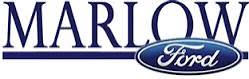 Marlow Ford, 1021 US Highway 211 West, Luray, is a local Ford dealership. Opening their doors in 1990, Marlow Ford of Luray has been a trusted dealership in the Shenandoah Valley for over two decades. They offer their clients expert sales, competitive financing, and superior parts and services. Their lot holds a complete line of new Fords, along with a vast selection of pre-owned and commercial vehicles for you to choose from. As a part of the Marlow Automotive Group, they follow the mission of customer satisfaction by offering affordable and friendly services. You can learn more about their lot and their services by visiting https://www.marlowford.com/, emailing sales@marlowford.com, or by calling (540) 743-5128.New Member Spotlight Blue Shepherd SpiritsBlue Shepherd Spirits, 622 West Main Street, Luray, is a local nano-distillery in Luray. Blue Shepherd is owned and operated by Alex Colby and his wife Sarah Ellis, Blue Shepherd offers rum, gin, and vodka that they distil right on the property. Alex is a full-time fire fighter and paramedic, and was formerly an Army medic. The original plan wasn’t to start his distillery business until he retired, but after losing his uncle to a second heart attack, he thought why wait? Blue Shepherd Spirits is named after Alex’s Blue German Shepherd Bruce. Blue Shepherds are pretty rare, so they thought it would be fitting to pay homage to Bruce. Bruce is a rescue that had some behavior issues with strangers, but is extremely loveable if you’re part of his pack. Blue Shepherd recently opened their doors in an old car garage on West Main Street. They specialize in small batch artesian spirits. They offer a variety of seasonal and permanent cocktails, as well as bottles of the liquor they sell. You can learn more at http://blueshepherdspirits.com/, alex@blueshepherdspirits.com, or (540) 316-0056.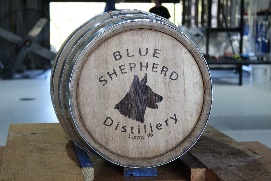 Greatful CookiesGreatful Cookies, Luray, is a local custom cookie business. Greatful Cookies is run by Whitney Dinges and has been offering custom sugar cookies to customers since 2015. They got their start when Whitney’s mom wanted to make cute sugar cookies for her wedding, which then led to a fun and tasty hobby. In 2020, Whitney joined in the business with her mom and officially took over in 2021. After taking over, Greatful Cookies officially became a licensed business. Whitney is a full-time Elementary School Counselor by day and bakes their delicious cookies at night. When you order cookies through Greatful Cookies, you get custom, one of a kind sugar cookies. They offer a variety of flavors, their most popular being vanilla, chocolate, lemon, and snickerdoodle. Each batch of cookies takes several days to finish and are a true labor of love. They not only bake up custom orders for corporate events, birthdays, weddings, and more, but you can also find them at a variety of events throughout the Holiday season. 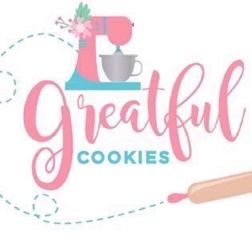 You can check them out at https://www.facebook.com/greatfulcookies, greatfulcookies@gmail.com, or (540) 860-1188. Shenandoah Valley Black Heritage ProjectShenandoah Valley Black Heritage Project, Harrisonburg, is a local non-profit organization that works to educate communities in the Shenandoah Valley about African American history. The SVBH was established in February of 2013. They opened their center of operations at 425 Hill Street in Harrisonburg in 2018. They offer a space for meetings, research, and resources for those interested in African American history of the Shenandoah Valley. The group is a result of several individuals and groups coming together that wanted to shed light on the history of African Americans in our communities. The group seeks to learn about history that is kept out of history books, to share the research and findings they come across, and to illuminate history through cultural programs. This truly grass roots organization has continued to grow and share their research and always welcome new volunteers. They work with local historians, teachers, artists, and descendants to help uncover and share this vital part of history. You can learn more about their mission by visiting http://www.valleyblackheritage.org, emailing robinlyttle@valleyblackheritage.org, or calling (410) 206-1814.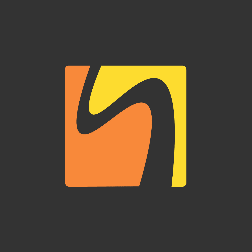 Sudboss Garage, LLCSudboss Garage, LLC, 161 Brady Road, Stanley, is a local car detailing garage. Owned and operated by David Nealis, Sudboss Garage started as a side weekend job about 10 years ago when David would detail his friends and family’s cars on the weekends. As good reviews started spreading, David was able to make this fun weekend job a full-time career. Sudboss Garage has officially been open for a little over a year. The team prides themselves on offering high quality products to help keep your car looking fresh and running great. The garage is master certified with Fireball USA, which gives customers comfort knowing that they are highly trained individuals and are very good at what they do. They detail vehicles to help preserve customers hefty investments and to protect them against potential harm by daily driven elements. We also install electronic accessories, lighting and off-road components. We can also protect the frame and undercarriage of vehicles as well with our new anti-corrosive clear coat. You can learn more by visiting http://www.sudbossgarage.com, emailing sudboss1@yahoo.com, or calling (540) 435-3155. 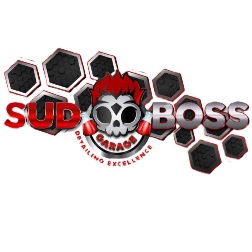 StaffGina Hilliard, PresidentEdison Emmons, Social Media & Marketing Assistant Clancey Arnold, Membership Development & Investment AdministratorCourtney Stoneberger, Chamber & Tourism AssistantMary Dykes, Chamber & Tourism AssistantBoard of DirectorsExecutive Officers:Chris Jenkins, ChairFaithbrooke Barn and VineyardsTravis Clark, Vice-ChairValley Health Page Memorial Hospital DezaRae Beers, SecretaryYogi Bear's Jellystone ParkMiranda Cave, TreasurerBlue Ridge BankBill Huffman, Chair of the Tourism Division Luray CavernsBoard Members:Mitch Lovinger – Appexnetwork Physical TherapyAmy Judd – Laurel Ridge Community CollegeSable Ponn – Funkhouser Real Estate GroupPam Wightman – Delaware North at SNPMegan Newberry - Andersen CorporationDavid Thomas - Valley Star FarmMark Dofflemyer – Pioneer BankTony Villa – Madeline FarmsFollow Us on Social MediaFacebookLurayPageCountyChamberVisitLurayPageVAInstagramLurayPageCountyChamberVisitLurayPageVATwitterVisitLurayPageYou TubeLurayPageCountyChamberVisitLurayPageVAAmbassadorsClancey Arnold, Chair – Luray-Page County Chamber of Commerce Sable Ponn, Vice-Chair – Sable Ponn, Funkhouser Real Estate GroupAmanda Petty – Amanda Petty Homes with Re/Max GatewayZory Glaser – Cardinal Cottage Vacation Cabin Rental Nancy Boyer – Page County Public ForumChristine Caldwell – Andersen CorporationTourism CouncilRestaurants: Helen Morton – Delaware North Romeo Pugliese - Mamma Mia Italian RestaurantLodging: Nancy Sottosanti, Treasurer – Shenandoah River OutfittersDezaRae Beer – Yogi Bear Jellystone Park Jim Sims – The Mimslyn InnAttractions: Bill Schumacher, Vice-Chair – Fort Valley RanchBill Huffman, Chair – Luray Caverns Services: Chris Jenkins – Faithbrooke Barn and Vineyards CeCe Castle, Secretary – Brookside RestaurantStaffGina Hilliard, PresidentEdison Emmons, Social Media & Marketing Assistant Clancey Arnold, Membership Development & Investment AdministratorCourtney Stoneberger, Chamber & Tourism AssistantMary Dykes, Chamber & Tourism AssistantBoard of DirectorsExecutive Officers:Chris Jenkins, ChairFaithbrooke Barn and VineyardsTravis Clark, Vice-ChairValley Health Page Memorial Hospital DezaRae Beers, SecretaryYogi Bear's Jellystone ParkMiranda Cave, TreasurerBlue Ridge BankBill Huffman, Chair of the Tourism Division Luray CavernsBoard Members:Mitch Lovinger – Appexnetwork Physical TherapyAmy Judd – Laurel Ridge Community CollegeSable Ponn – Funkhouser Real Estate GroupPam Wightman – Delaware North at SNPMegan Newberry - Andersen CorporationDavid Thomas - Valley Star FarmMark Dofflemyer – Pioneer BankTony Villa – Madeline FarmsFollow Us on Social MediaFacebookLurayPageCountyChamberVisitLurayPageVAInstagramLurayPageCountyChamberVisitLurayPageVATwitterVisitLurayPageYou TubeLurayPageCountyChamberVisitLurayPageVA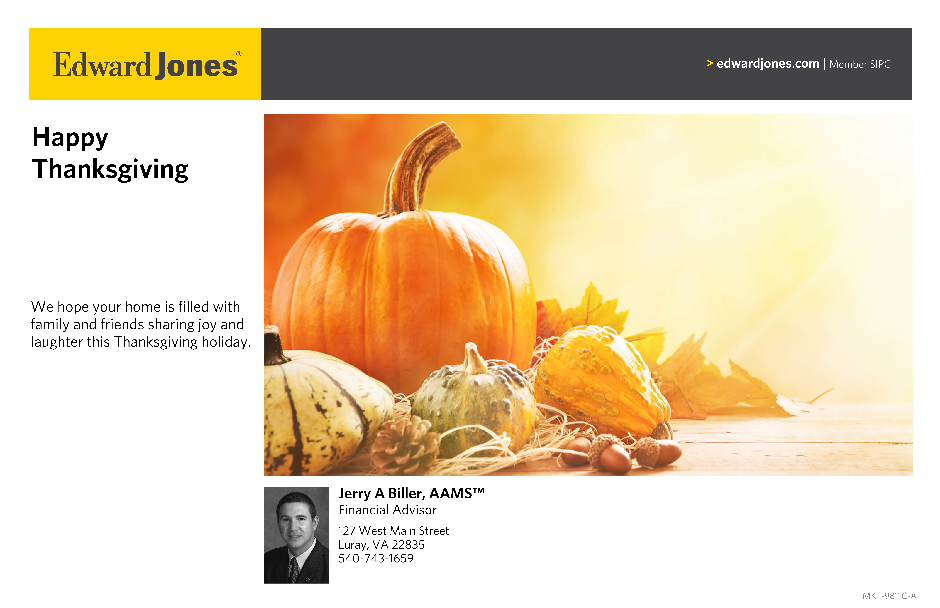 